Preass-almmuhus                                       Ođđa CD:a                     Lars-Ánte Kuhmunen ”Riihmagágallis”Boazosápmelaš, juoigi ja poehta Lars-Ánte Kuhmunen šattai loahpas Nashvillii (USA). Dološ nuorravuođa niehku, mii ilmmai várreravddas Sámis, ollášuvai. Ovttas demoproduseanttaiguin Will Kimbrough, Björn Pettersson Thuuri Willy Claybanddas ja EmmyLou Harris guođilmas čeahpes musihkkajoavku,The Red Dirt Boys, riegádii ođđa skearru.Ođđa oainnuin Atlanterábi nuppe bealde, hábmegođiimet musihka mii čujuha siskkáldassii. Deaividit  ovttageardánis, hierarktálaš ja garra birrasiin, mii lea boazosámiid gaskkas. Otnáš boazodoalus lea agálaš rahčan dološ áigásaš vuogádagaiguin ja árvvuiguin boazodoalli máilmmis. Áitojuvvon kultuvrra seailluheapmái čuhcet davviriikkaid kolonistáhtaid ekonomálaš beroštumit.Lars-Ánte goalmmát skearru “Riihmagállis/A legend” lea okta dain deaháleamos skearruin, mii lea dahkkon sámi ártisttaid gaskkas. Unohas, hástaleaddji ja rehálaš deaivideapmi duođalašvuođain, man eai gallis dovdda ja dieđe sámi kultuvrra olggobealde. Skearru musihkka lea maid liekkus ja humoristtalaš. Erenoamaš buorre deaivvadeapmi sámi ja ámeriikalaš rootsmusihka gaskka. Musihkalaš deaivvadeapmi maid buohkat sáhttet návddašit, beroškeahttá duogáža ja gullevašvuođa. Artista dieđut:Lars-Ante Kuhmunen lea boazobargi, juoigi ja poehta Gabna čearus, Girona olggobealde. Son lea ohcaleaddji ja áicil, álohii jođus. Viđajahkásažžan son juoigagođii. Vuosttaš skearruinis  “Birrasis” 2005 vuittii “Folkelarm” bálkkášumi ( the norewegian folk music award). Nuppi skearru ”Somás muittut” buvttadii beakkán produseanta Tobias Fröberg.                 STI12 CD All rights reserved © & P 2015 STIERDNA, pb 95,N-9525 Máze                            www.stierdna.com    johansara@gmail.com   Stierdna facebook RLabel                                                   www.musikkoperatorene.no                          Ilmám:  Stockholm 29-30.10.2016 Gos: Huddinge/Stockholm                                        Lávvordat di:13:00 ja sotnabeive di:13:00    Ártista olihat : +46 70-314 54 51 – lakuhmunen@biegga.com - Stierdna Rlabel +47 976 18 383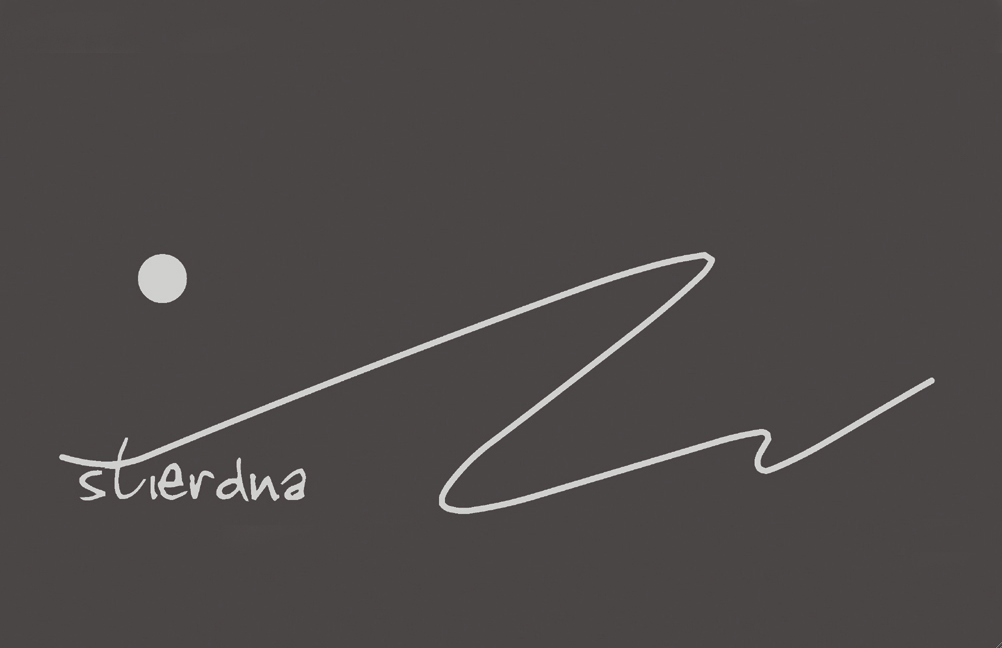 